Generalizing and Representing PatternsGeneralizing and Representing PatternsGeneralizing and Representing PatternsGeneralizing and Representing PatternsIdentifies how a pattern repeats, increases, or decreases and describes pattern rule.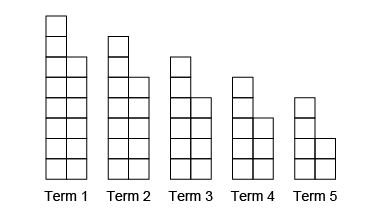 “This is a decreasing pattern. The pattern rule is: Start with 14 red tiles and take away 2 tiles each time.”Represents patterns using tables or charts and describes the pattern rule.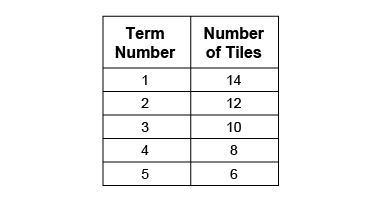 “The table shows the number of tiles decreases by 2 each time.”Represents patterns using graphs and describes the pattern rule.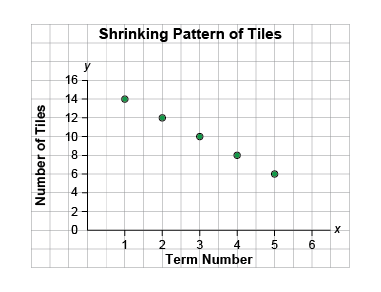 “By looking at the graph, I see that the number of tiles starts at 14 and decreases by 2 with each term.”Represents patterns symbolically and writes the pattern rule.18, 17, 15, 12, 8, …“Pattern rule: Start at 18 and take away 1. Increase the number taken away by 1 each time.”Observations/DocumentationObservations/DocumentationObservations/DocumentationObservations/DocumentationGeneralizing and Representing Patterns (cont’d)Generalizing and Representing Patterns (cont’d)Generalizing and Representing Patterns (cont’d)Generalizing and Representing Patterns (cont’d)Extends patterns using repeated addition/subtraction, multiplication, and division.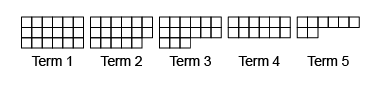 18, 17, 15, 12, 8, …“The next term would have 8 – 5 = 3 squares. It would be the last term because I cannot take 6 away from 3. Decreasing patterns end but repeating and increasing 
patterns don’t.”Creates patterns and explains the pattern rule.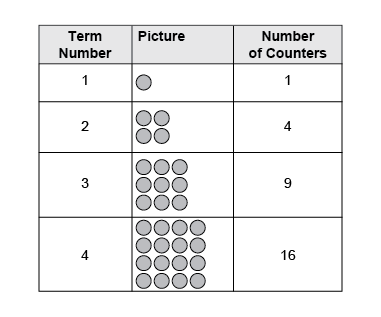 “I created an increasing pattern with the pattern rule: Start at 1. Multiply the term number by itself.”Uses patterns to solve problems.How many counters are 
in Term 8?“64 counters; I used the rule and multiplied the term number by itself: 8 × 8 = 64.”Fluently identifies, creates, and extends various patterns to solve real-life problems.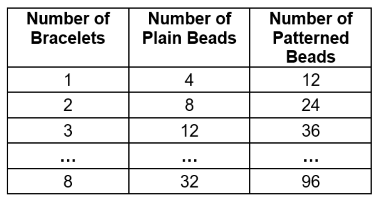 Naomi beaded bracelets using 4 plain and 12 patterned beads.“Plain beads: Multiply the number of bracelets by 4: 4n
Patterned beads: Multiply the number of bracelets by 8: 8b.”Observations/DocumentationObservations/DocumentationObservations/DocumentationObservations/Documentation.